ФЕДЕРАЛЬНОЕ АГЕНТСТВО ВОЗДУШНОГО ТРАНСПОРТАРОСАВИАЦИЯФЕДЕРАЛЬНОЕ ГОСУДАРСТВЕННОЕ УНИТАРНОЕ ПРЕДПРИЯТИЕГОСУДАРСТВЕННЫЙ НАУЧНО-ИССЛЕДОВАТЕЛЬСКИЙ ИНСТИТУТ ГРАЖДАНСКОЙ АВИАЦИИ(ФГУП ГосНИИ ГА) СИСТЕМА ДОБРОВОЛЬНОЙ СЕРТИФИКАЦИИ ОБЪЕКТОВ ГРАЖДАНСКОЙ АВИАЦИИ(Регистрационный № РОСС RU.В402.04ЦА00)П Р А В И Л АФУНКЦИОНИРОВАНИЯСИСТЕМЫ ДОБРОВОЛЬНОЙ СЕРТИФИКАЦИИ ОБЪЕКТОВ ГРАЖДАНСКОЙ АВИАЦИИ(с изменениями от 07.08.2007, зарегистрированными 18.10.2007)(с изменениями от 14.07.2008, зарегистрированными 26.08.2008)(с изменениями от 27.04.2011, зарегистрированными 11.07.2008)(с изменениями от 26.03.2012, зарегистрированными 11.05.2012)(с изменениями от 23.11.2012, зарегистрированными 22.03.2013)(с изменениями от 13.03.2014, зарегистрированными 10.04.2014)(с изменениями от 15.09.2016, зарегистрированными 26.09.2016)(с изменениями от 02.08.2018, зарегистрированными 12.09.2018)(с изменениями от 17.02.2020, зарегистрированными 21.02.2020)(с изменениями от 12.11.2020, зарегистрированными 18.11.2020)Москва – 2006 г.ПРЕДИСЛОВИЕ1. СИСТЕМА  РАЗРАБОТАНА Федеральным государственным унитарным предприятием «Государственный научно-исследовательский институт гражданской авиации»2. ЗАРЕГИСТИРИРОВАНА в Едином реестре зарегистрированных систем добровольной сертификации Федеральным агентством по техническому регулированию и метрологии3. Регистрационный № РОСС RU.В402.04ЦА00 от 19 марта 2007 года.   СОДЕРЖАНИЕ1. ОБЩИЕ ПОЛОЖЕНИЯ1.1. Настоящие Правила разработаны в соответствии со статьей 21 Федерального закона «О техническом регулировании» от 27.12.2002 № 184-ФЗ с последующими изменениями и постановлением Правительства Российской Федерации от 23.01.2004 № 32 «О регистрации и размере платы за регистрацию системы добровольной сертификации» и являются основополагающим документом Системы добровольной сертификации объектов гражданской авиации, созданной Федеральным государственным унитарным предприятием «Государственный научно-исследовательским институт гражданской авиации» (ФГУП ГосНИИ ГА).Место нахождения и почтовый адрес Предприятия: Михалковская ул., д. 67, корп. 1, Москва, Российская Федерация, 125438. 1.2. Настоящие Правила устанавливают назначение, принципы, основные цели, структуру Системы добровольной сертификации объектов гражданской авиации, перечень нормативных документов, на соответствие которым, проводится сертификация,  правила процедуры и порядок выполнения работ по сертификации, порядок их оплаты, состав и функции участников. Настоящие Правила не являются нормативным правовым актом. 1.3. Полное наименование: Система добровольной сертификации объектов гражданской авиации (далее – Система). Сокращенное наименование: СДС ОГА. 1.4. Система обеспечивает проведение добровольной сертификации объектов гражданской авиации (далее – добровольная сертификация) на всей территории Российской Федерации.1.5. Настоящий документ является обязательным для исполнения всеми участниками Системы.1.6. Система является полностью самостоятельной и не входит в другие системы сертификации. Система имеет собственные формы сертификатов соответствия (приложение 2) и знака соответствия. Сертификаты соответствия могут иметь приложения, уточняющие сертифицируемый вид деятельности или особенности продукции.1.7. Сертификация в Системе не подменяет обязательную сертификацию, предусмотренную законодательством Российской Федерации, а также действующие системы контроля и надзора.1.8. Система является открытой для участия в ней организаций различных организационно-правовых форм, признающих и выполняющих ее правила. 1.9. Система предусматривает свободный доступ для исполнителей и потребителей услуг в гражданской авиации, общественных организаций, а также всех  других заинтересованных организаций, предприятий и отдельных лиц к информации о деятельности в Системе, о ее правилах, участниках и результатах сертификации.1.10. Система вправе взаимодействовать с международными, региональными и национальными системами сертификации других стран по вопросам добровольной сертификации, включая признание сертификатов, знаков соответствия и результатов испытаний. Взаимодействие с другими системами сертификации осуществляется на основе заключаемых с ними соглашений.1.11. На основе и в развитие настоящего основополагающего документа разрабатываются нормативные, организационные и методические документы, определяющие различные аспекты функционирования Системы.1.12. В настоящих Правилах применяются основные понятия, установленные федеральными законами «О техническом регулировании» и «Воздушный кодекс Российской Федерации». 2. ПРИНЦИПЫ И ОСНОВНЫЕ ЦЕЛИ2.1. Добровольная сертификация в Системе осуществляется на основе принципов: доступности для заинтересованных лиц информации о порядке проведения добровольной сертификации; недопустимости принуждения к осуществлению добровольной сертификации; защиты имущественных интересов заявителей, соблюдения коммерческой тайны в отношении сведений, полученных при проведении добровольной сертификации; недопустимости подмены обязательного подтверждения соответствия добровольной сертификацией; применения добровольного подтверждения соответствия равным образом и в равной мере независимо от страны и (или) места происхождения продукции, осуществления процессов эксплуатации, хранения, перевозки, реализации и утилизации, выполнения работ и оказания услуг, видов или особенностей сделок и (или) лиц, которые являются исполнителями, продавцами, приобретателями. 2.2. Добровольная сертификация в Системе осуществляется по инициативе заявителя на условиях договора между заявителем и органом по сертификации, в целях: установления соответствия объектов гражданской авиации документам по стандартизации, настоящей системе добровольной сертификации, условиям договоров;содействия приобретателям в компетентном выборе продукции, работ и услуг в гражданской авиации; содействия повышению безопасности полетов воздушных судов, авиационной безопасности, безопасности для окружающей среды, жизни, здоровья и имущества граждан;создания условий для эффективной деятельности гражданской авиации Российской Федерации путем повышения качества и конкурентоспособности продукции, работ, услуг на российском и международном рынках. создания условий для взаимного признания результатов сертификации на национальном и международном уровне.2.3. Объективность и достоверность сертификации в Системе обеспечивается аккредитацией центров, а также аттестацией экспертов, в установленном порядке. 3. ОБЪЕКТЫ СЕРТИФИКАЦИИ И ТРЕБОВАНИЯ, НА СООТВЕТСТВИЕ КОТОРЫМ ПРОВОДИТСЯ ДОБРОВОЛЬНАЯ СЕРТИФИКАЦИЯ3.1. Объектами добровольного подтверждения соответствия в Системе являются продукция, процессы производства, эксплуатации, хранения, перевозки, реализации и утилизации, работы и услуги, а также иные объекты, в отношении которых документами по стандартизации, документами Системы и договорами устанавливаются требования, а именно:организации-поставщики авиационно-технического имущества (АТИ); оператор наземного обслуживания по обеспечению полетов ВС авиаГСМ;организации, осуществляющие контроль качества авиационных топлив, масел, смазок и специальных жидкостей, заправляемых в воздушные суда.юридические лица, деятельность которых непосредственно связана с обеспечением авиационной безопасности и поискового, аварийно-спасательного обеспечения полетов гражданской авиации;специальные технические средства (оборудование) обеспечения авиационной безопасности и поискового, аварийно-спасательного обеспечения полетов гражданской авиации;лаборатории (группы) технической диагностики и неразрушающего контроля авиационной техники;организации, осуществляющие деятельность по организационному обеспечению полетов ВС (ОООП);наземная авиационная техника для обслуживания пассажиров, багажа, почты и грузов;наземная авиационная техника для технического обслуживания воздушных судов;наземная авиационная техника для эксплуатационного содержания и ремонта аэродрома;специальное оборудование технических средств авиаГСМ и спецжидкостей;тренажерные устройства имитации полета;экземпляр авиационного двигателя, воздушного винта;авторизованный центр технического обслуживания и ремонта авиационной техники;технические средства для выполнения авиационных работ;организации по контролю массы воздушных судов;метрологические службы предприятий воздушного транспорта, осуществляющие калибровку  специальных средств измерений;специальные средства измерений, применяемые  на воздушном транспорте;программное обеспечение средств измерений  и информационно-измерительных систем, применяемых на воздушном транспорте;испытательное оборудование,  применяемое  при техническом обслуживании и ремонте авиационной техники;методики (методы) выполнения измерений, применяемые при техническом обслуживании и ремонте авиационной техники;лаборатории, изготовляющие стандартные образцы для средств диагностирования авиационной техники;лаборатории (подразделения), осуществляющие анализы состава рабочих масел авиационных двигателей;лаборатории неразрушающего контроля авиационной техники;организации, осуществляющие подготовку, прием экзаменов и сертификацию персонала по неразрушающему контролю в гражданской авиации;уровень авиационного шума на объекте заявителя;вертодромы и посадочные площадки гражданской авиации;светосигнальное оборудование, устанавливаемое на вертодромах и вертолетных площадках;светосигнальное оборудование, устанавливаемое на посадочных площадках;авиационные горюче-смазочные материалы, специальные жидкости, противообледенительные жидкости;оператор наземного обслуживания по противообледенительной защите самолетов на земле;оборудование по обеспечению орнитологической  безопасности полетов воздушных судов гражданской авиации. 3.2. Добровольная сертификация указанных объектов проводится путем оценки их соответствия сертификационным требованиям, установленными документам по стандартизации, настоящей системе добровольной сертификации, условиям договоров.Сертификационные требования, на соответствие которым осуществляется добровольная сертификация в Системе, приведены в приложении 1.4. ОРГАНИЗАЦИОННАЯ СТРУКТУРА СИСТЕМЫ, СОСТАВ ЕЕ УЧАСТНИКОВ И ИХ ФУНКЦИИ 4.1. В организационную структуру Системы входят: Руководящий орган; Совет Системы;апелляционная комиссия;орган по сертификации;центры по сертификации;испытательные лаборатории;центр подготовки экспертов.4.2. Руководящий орган Системы (ФГУП ГосНИИ ГА), осуществляет следующие функции: 4.2.1. утверждает документы Системы, устанавливающие требования добровольной сертификации, правила и процедуры проведения добровольной сертификации в Системе в соответствии с федеральными законами и иными нормативными правовыми актами Российской Федерации; 4.2.2. устанавливает формы сертификатов соответствия, знака соответствия и порядок их применения, а также формы других документов, необходимых для функционирования Системы; 4.2.3. ведет реестр Системы;4.2.4. проводит контроль деятельности центров по сертификации;4.2.5. определяет перечень кодов авиационно-технического имущества, входящего в сферу деятельности организаций-поставщиков АТИ, сертифицируемых в Системе; 4.2.6. принимает решение по апелляциям заявителей на действия Органа по сертификации (ОС), Центров по сертификации (ЦС) и экспертов Системы; 4.2.7. взаимодействует с руководящими органами других систем сертификации, с соответствующими органами по сертификации других государств и международными органами по вопросам сертификации, а также и с другими международными и зарубежными организациями по вопросам сертификации. 4.3. Для подготовки предложений, касающихся функционирования Системы, совершенствования деятельности ее участников, нормативно-методического обеспечения Руководящий орган Системы формирует Совет Системы из представителей организаций, заинтересованных в проведении работ по добровольной сертификации объектов гражданской авиации. Совет Системы является совещательным органом и действует в соответствии с положением, утверждаемым Руководящим органом Системы.4.4. Апелляционная комиссия.4.4.1. Апелляционная комиссия создается  для решения спорных вопросов, которые могут возникнуть в процессе проведения процедуры добровольной сертификации.4.4.2. Апелляционная комиссия формируется при Руководящем органе Системы  на паритетных началах, обеспечивающих баланс интересов сторон.В состав Апелляционной комиссии включаются (по согласованию) представители Министерства транспорта Российской Федерации, Федерального агентства воздушного транспорта, Федеральной службы по надзору в сфере транспорта, Департамента авиационной промышленности Министерства промышленности и торговли Российской Федерации, Федерального агентства по техническому регулированию и метрологии, представители испытательных лабораторий (центров) объектов гражданской авиации, предприятий и учреждений гражданской авиации, авиационной промышленности и организаций-поставщиков АТИ.4.5. Орган по сертификации Системы (ФГУП ГосНИИ ГА) осуществляет следующие функции. 4.5.1. проводит работы по сертификации в Системе в соответствии с настоящими Правилами и Положениями о порядке проведения добровольной сертификации, указанными в пунктах 5.1 и 6.1; 4.5.2. осуществляет выдачу сертификатов соответствия по объектам добровольной сертификации и предоставляет Заявителям право на применение знака соответствия; 4.5.3. приостанавливает или прекращает действие выданных им сертификатов соответствия. 4.5.4. проводит рассмотрение апелляций; 4.5.5. организует подготовку экспертов Системы; 4.5.6. проводит инспекционный контроль сертифицированных организаций и условий использования сертифицированной продукции; 4.5.7. организует разработку документов Системы. 4.6. Центр по сертификации и/или испытательная лаборатория осуществляет следующие функции: 4.6.1. в соответствии с областью аккредитации проводит сертификационные испытания (оценку соответствия) заявляемых объектов сертификации; 4.6.2. формирует заключение по результатам проведения работ (с выводами о соответствии сертификационным требованиям и возможности выдачи сертификата соответствия) и представляет их ОС.4.6.3. по поручению ОС участвует в инспекционном контроле сертифицированных организаций и условий использования сертифицированной продукции;4.6.4. осуществляет информационное обеспечения Системы, формирование информации для ведения реестра сертифицированных объектов; 4.6.5. проводит периодическую аттестацию экспертов по сертификации;4.6.6. принимает участие в разработке документов Системы. 4.7. Центр подготовки экспертов осуществляет подготовку экспертов Системы и выдает им удостоверения (свидетельства) установленного образца. 4.8. Эксперты по сертификации проводят непосредственную работу по оценке соответствия объектов гражданской авиации сертификационным требованиям. 4.9. Заявители: 4.9.1. направляют заявку на проведение добровольной сертификации, создают условия для проведения работ по сертификации (предоставляют организационную, нормативную, техническую и другую документацию, обеспечивают доступ в организацию и т п.) в соответствии с правилами Системы; 4.9.2. обеспечивают соответствие организации и заявляемых объектов требованиям документов, на соответствие которым была проведена добровольная сертификация; 4.9.3. имеют право на применение сертификата соответствия и на использование в целях маркировки знака соответствия, руководствуясь правилами Системы; 4.9.4. обеспечивают беспрепятственное выполнение своих полномочий должностными лицами ОС и ЦС, осуществляющими инспекционный контроль сертифицированных организаций и условий использования сертифицированной продукции; 4.9.5. извещают ОС и ЦС об изменениях, внесенных в организационную, нормативную документацию и технологические процессы деятельности, а также иных изменениях, если эти изменения влияют на характеристики, проверяемые при сертификации. 4.10. Организации, которые претендуют на участие в Системе в качестве ЦС или испытательных лабораторий, центров подготовки экспертов должны иметь статус юридического лица и быть аккредитованы в установленном в Системе порядке. 4.11. Основой информационного обеспечения деятельности в Системе являются перечень нормативных документов Системы, а также Реестр Системы, содержащий сведения об аккредитованных организациях, аттестованных экспертах и  сертифицированных объектах сертификации. Данные об участниках и объектах сертификации размещаются на официальном интернет-сайте Системы. 5. ПРАВИЛА ПРОВЕДЕНИЯ ДОБРОВОЛЬНОЙ СЕРТИФИКАЦИИ ОРГАНИЗАЦИЙ5.1. Правила проведения добровольной сертификации организаций установлены в следующих документах Системы: положение о порядке проведения добровольной сертификации организаций  по техническому обслуживанию и ремонту авиационной техники;положение о порядке проведения добровольной сертификации организаций, осуществляющих поставку авиационно-технического имущества;положение о порядке проведения добровольной сертификации операторов наземного обслуживания по обеспечению полетов ВС авиаГСМ;положение о порядке проведения добровольной сертификации организаций, осуществляющих контроль качества авиационных топлив, масел, смазок и специальных жидкостей, заправляемых в воздушные суда;положение о порядке проведения добровольной сертификации юридических лиц, деятельность которых непосредственно связана с обеспечением авиационной безопасности и поискового, аварийно-спасательного обеспечения полетов гражданской авиации;положение о порядке проведения добровольной сертификации лабораторий (групп) технической диагностики и неразрушающего контроля авиационной техники;положение о порядке проведения добровольной сертификации организаций, осуществляющих деятельность по организационному обеспечению полетов ВС (ОООП);положение о порядке проведения сертификации авторизованных центров технического обслуживания и ремонта авиационной техникиположение о порядке проведения сертификации организаций по контролю массы воздушных судовположение о порядке проведения сертификации метрологических служб предприятий воздушного транспорта, осуществляющие калибровку специальных средств измерения;положение о порядке проведения сертификации лабораторий, изготавливающих стандартные образцы для средств диагностирования авиационной техники;положение о порядке проведения сертификации лабораторий (подразделений), осуществляющих анализы состава рабочих масел авиационных двигателей.положение о порядке сертификации лабораторий неразрушающего контроля авиационной техники;положение о порядке сертификации организаций, осуществляющих подготовку, прием экзаменов и сертификацию персонала по неразрушающему контролю в гражданской авиации;положение о порядке проведения сертификации организаций, осуществляющих проведение работ по противообледенительной защите самолетов на земле.5.2. Порядок проведения сертификации организаций5.2.1. При проведении работ по добровольной сертификации организаций в Системе используют схемы, представленные в таблице 1.Таблица 1Схему 1 применяют для оценки организации-исполнителя работ и услуг на соответствие установленным требованиям.Схему 2 применяют для оценки системы качества, проверяют результаты потенциально опасных работ и услуг.5.2.2. Для проведения работ по сертификации организаций ОС совместно с Заявителем определяет состав действующей нормативной документации, регламентирующей требования к конкретной организации, и определяет схему добровольной сертификации, учитывающую специфику заявителя. 5.2.3. Сертификация организаций включает следующие основные этапы:подачу организацией заявки на сертификацию;рассмотрение заявки и документов, представленных организацией и принятие решения по заявке;заключение договора на проведение сертификации;оценка соответствия организации сертификационным требованиям и оценка результатов проверки;анализ полученных результатов и принятие решения о возможности выдачи сертификата соответствия; выдача сертификата соответствия и разрешения на применение знака соответствия;инспекционный контроль за сертифицированными организациями.5.2.4. При сертификации организаций могут быть использованы имеющиеся у Заявителя документы, подтверждающие ее соответствие установленным требованиям: результаты экспертных оценок;сертификаты соответствия других систем сертификации;акты проверок и заключений федеральных органов исполнительной власти, осуществляющих контроль и надзор в сфере гражданской авиации, и общественных организаций.Эти документы могут служить основанием для сокращения объема работ по подтверждению оценки соответствия.5.2.5. Для проведения сертификации Заявителем подается заявка в ОС с необходимым комплектом документов. Типовой перечень документов, представляемых Заявителем для проведения работ по сертификации организации, приведен в приложении 3.В зависимости от сертифицируемого объекта форма и содержание заявки и перечень документов, представляемых Заявителем для проведения работ по сертификации в Системе, может уточняться соответствующими положениями о порядке проведения работ по сертификации, указанными в пункте 5.1.5.2.6. ОС регистрирует заявку и рассматривает комплект документов с целью определения возможности проведения работ по сертификации. При необходимости ОС может запросить у Заявителя дополнительные сведения, позволяющие определить стабильность и качество оказания услуг (проведения работ).5.2.7. Срок рассмотрения и принятия решения по заявке – не более 30-ти дней с момента ее регистрации в ОС. 5.2.8. По результатам рассмотрения заявки и дополнительных материалов ОС принимает решение по заявке. При положительном решении по заявке ОС направляет Заявителю решение по заявке и проект договора на проведение работ по сертификации. Работы по рассмотрению заявки включаются в стоимость договора.При отрицательном решении по заявке ОС аргументировано в письменной форме сообщает Заявителю о невозможности проведения работ по сертификации.5.2.9. После получения от Заявителя подписанного договора и его оплаты ОС приступает к выполнению сертификации.5.2.10. На основании положительного «Экспертного заключения» по оценке соответствия доказательной документации, представленной Заявителем, ОС принимает решение о проведении инспекторской проверки для оценки соответствия фактического состояния организации условиям, заявленным в представленных документах, и определяет сроки проведения проверки. Для проведения проверки распоряжением ОС назначается комиссия.  5.2.11. По результатам  инспекторской проверки оформляется Протокол,  в котором дается оценка соответствия организации и заявленных условий сертификационным требованиям. Протокол подписывается членами комиссии. 5.2.12. На основании обобщения всех материалов формируется Комплексное заключение о возможности и условиях выдачи сертификата соответствия.5.2.13. В случае отрицательных результатов экспертизы документации Заявителя или отрицательных результатов инспекторской проверки ОС уведомляет Заявителя о выявленных недостатках, а также порядке и условиях их устранения. В этом случае решением ОС работы по сертификации могут быть приостановлены до устранения Заявителем выявленных недостатков, препятствующих выдаче Сертификата. 5.2.14. При положительных результатах сертификации ОС выдает Заявителю сертификат соответствия. Сертификат соответствия выдается Заявителю на срок, определяемый ОС в зависимости от объекта сертификации.5.2.15. Сертификат соответствия (приложение 2) может иметь приложение, детализирующее область распространения сертификата или содержащее иную необходимую информацию. 5.2.16. Наличие сертификата соответствия одновременно является разрешением на применение знака соответствия.5.2.17. Руководящий орган Системы на основании положительных результатов оценки  соответствия и выдачи ОС сертификата соответствия, осуществляет его регистрацию в реестре Системы. 5.2.18. При принятии решения о несоответствии организации сертификационным требованиям сертификат соответствия Заявителю не выдается. Решение ОС с указанием причин отказа направляется Заявителю не позднее чем через три дня после регистрации решения ОС.5.2.19. Инспекционный контроль сертифицированных объектов осуществляет орган, проводивший их сертификацию. При необходимости к работам по инспекционному контролю могут быть привлечены сторонние организации. Ответственность за качество инспекционного контроля несет ОС, выдавший сертификат соответствия. 5.2.20. При обращении Заявителя для проведения повторной сертификации или по окончанию срока действия сертификата соответствия, применяется тот же порядок работ по сертификации, что и при первичном обращении. Состав работ по сертификации при этом может уточняться ОС с учетом результатов инспекционного контроля, сведений о качестве и надежности оказываемых услуг.5.3. Инспекционный контроль за сертифицированными организациями.5.3.1. Инспекционный контроль за сертифицированными организациями проводит ОС, выдавший сертификат, в течение всего срока действия сертификата соответствия. Инспекционный контроль проводится в форме периодических и внеплановых проверок (в том числе по сокращенной процедуре – без выезда комиссии, в форме отчетов).Виды и сроки инспекционного контроля определяет ОС в зависимости от объекта сертификации.5.3.2. Инспекционный контроль предусматривает контроль деятельности организации, с целью подтверждения того, что в процесс деятельности организации не внесены изменения, влияющие на сертифицируемые показатели ее деятельности.5.3.3. Инспекционный контроль за сертифицированными организациями в общем случае содержит следующие виды работ:сбор и анализ поступающей информации о качестве работы сертифицированных организаций;разработку программы инспекционной проверки;формирование комиссии для проведения инспекционной проверки;проведение инспекционной проверки;оформление результатов проверки и принятие решения.5.3.4. Внеплановый инспекционный контроль проводится в случаях:получения информации о нарушениях и недостатках, допущенных организацией в сфере сертифицируемой деятельности;внесения изменений в технологическую документацию, технического переоснащения или изменения юридических документов организацией;получения информации компетентных органов по результатам расследования причин различных аварий и прочих инцидентов, а также по результатам проведения государственных надзорных функций;обращения Заявителя с просьбой о проведении инспекционного контроля по причине внесения изменений в его деятельность, связанных с сертификационными требованиями и условиями действия сертификата соответствия.5.3.5. По результатам контроля оформляется Акт, который подписывается членами комиссии, проводившей контроль, и утверждается в ОС.На основании акта инспекционного контроля принимается решение о продолжении действия сертификата соответствия, либо о приостановлении или отмене его действия.5.3.6. По результатам проверки организация должна разработать план мероприятий по устранению замечаний и недостатков, выявленных в процессе проверки и передать его в ОС для обеспечения контроля и принятия решения.5.3.7. ОС может приостановить или отменить действие сертификата соответствия и маркирование знаком соответствия по результатам инспекционного контроля в случаях:несоблюдения организацией требований нормативных документов, подтвержденных при сертификации;изменения процесса оказания услуг, условий деятельности, системы обеспечения качества, если указанные изменения могут вызвать несоответствие оказания услуг требованиям, подтвержденным при сертификации.5.3.8. Решение о приостановлении действия сертификата соответствия и маркирования знаком соответствия принимается в случае, если путем корректирующих мероприятий, согласованных с ОС, держатель сертификата может устранить обнаруженные причины несоответствия и подтвердить без повторных проверок соответствие оказания услуг требованиям нормативных документов.5.3.9. Решение об отмене действия сертификата соответствия и маркирования знаком соответствия принимается в следующих случаях:отказа Заявителя от проведения инспекционного контроля;отказа Заявителя в оплате проведения работ по инспекционному контролю;не выполнения корректирующих мероприятий или отсутствия их результатов в установленный решением о приостановлении действия сертификата соответствия срок;невозможности устранения недостатков в установленные сроки.5.3.10. Информация о приостановлении или отмене действия сертификата соответствия и маркирования знаком соответствия доводится ОС до сведения держателя сертификата и всех заинтересованных организаций не позднее 7-ми дней с момента принятия решения.6. ПРАВИЛА ПРОВЕДЕНИЯ ДОБРОВОЛЬНОЙ СЕРТИФИКАЦИИ ПРОДУКЦИИ6.1. Правила проведения добровольной сертификации продукции установлены в следующих документах Системы: положение о порядке добровольной сертификации специальных технических средств (оборудования) обеспечения авиационной безопасности;положение о порядке проведения добровольной сертификации наземной авиационной техники для обслуживания пассажиров, багажа, почты и грузов;положение о порядке проведения добровольной сертификации наземной авиационной техники для технического обслуживания воздушных судов;положение о порядке проведения добровольной сертификации наземной авиационной техники для эксплуатационного содержания и ремонта аэродрома;положение о порядке проведения добровольной сертификации специального оборудования технических средств авиаГСМ и спецжидкостей;положение о порядке проведения добровольной сертификации тренажерных устройств имитации полета;положение о порядке проведения добровольной сертификации, выдачи и продления сертификатов соответствия летной годности экземпляра авиационного двигателя, воздушного винта;положение о порядке проведения добровольной сертификации технических средств для выполнения авиационных работ;положение о порядке проведения добровольной сертификации специальных средств измерений, применяемых на воздушном транспорте;положение о порядке проведения добровольной сертификации программного обеспечения средств измерений и информационно-измерительных систем, применяемых на воздушном транспорте;положение о порядке проведения добровольной сертификации измерительного оборудования, применяемого при техническом обслуживании и ремонте авиационной техники;положение о порядке проведения добровольной сертификации методик (методов) выполнения измерений, применяемых при техническом обслуживании и ремонте авиационной техники;положение о порядке проведения добровольной сертификации уровней авиационного шума на объекте заявителя;положение о порядке проведения добровольной сертификации вертодромов и посадочных площадок гражданской авиации;положение о порядке проведения добровольной сертификации светосигнального оборудования вертодромов и вертолетных площадок;положение о порядке проведения добровольной сертификации светосигнального оборудования, устанавливаемого на посадочных площадках;положение о порядке проведения добровольной сертификации авиационных горюче-смазочные материалов, специальных жидкостей и противообледенительных жидкостей;положение о порядке проведения добровольной сертификации оборудования по обеспечению орнитологической  безопасности полетов воздушных судов гражданской авиации.6.2. Порядок проведения сертификации продукции.6.2.1. Для проведения работ по добровольной сертификации продукции в Системе ОС совместно с Заявителем определяет состав действующей нормативной документации, регламентирующей требования к конкретной продукции Заявителя на дату заявки на сертификацию, и определяет схему сертификации (таблица 2), учитывающую специфику продукции Заявителя.Таблица 2.Схему 1 рекомендуется применять при ограниченном, заранее оговоренном, объеме реализации продукции, которая будет поставляться (реализовываться) в течение короткого промежутка времени отдельными партиями по мере их серийного производства (для импортной продукции - при краткосрочных контрактах; для отечественной продукции - при ограниченном объеме выпуска).Схему 2 рекомендуется применять для импортной продукции при долгосрочных контрактах или при постоянных поставках серийной продукции по отдельным контрактам с выполнением инспекционного контроля на образцах продукции, отобранных из партий, завезенных в Российскую Федерацию.Схему 3 рекомендуется применять для продукции, стабильность серийного производства которой не вызывает сомнения.Схему 3а рекомендуется применять вместо соответствующей схемы сертификации продукции 3, если у органа по сертификации нет информации о возможности производства данной продукции обеспечить стабильность ее характеристик, подтвержденных испытаниями.Схемы 7 и 8 рекомендуется применять в случае сертификации товаров, производство или реализация которых носит разовый характер (партия, единичные изделия).6.2.2. Сертификация продукции включает следующие основные этапы:подачу Заявителем заявки на сертификацию в ОС;рассмотрение заявки и принятие решения по заявке, в том числе выбор схемы сертификации;заключение договора на проведение сертификации;составление программы проведения работ по оценке соответствия продукции нормативным требованиям;отбор, идентификация образцов и их испытание;оценку соответствия конструкции и характеристик продукции нормативным требованиям;анализ производства (если это предусмотрено схемой сертификации);анализ полученных результатов и принятие решения о выдаче (отказе в выдаче) сертификата соответствия;выдача сертификата соответствия;осуществление инспекционного контроля (если это предусмотрено схемой сертификации).6.2.3. При сертификации продукции могут быть использованы имеющиеся у Заявителя документы, подтверждающие ее соответствие установленным требованиям, а именно: результаты экспертных оценок;сертификаты соответствия других систем сертификации.Эти документы могут служить основанием для сокращения объема работ по подтверждению оценки соответствия.6.2.4. Для проведения сертификации Заявителем подается заявка в ОС с необходимым комплектом документов. Типовой перечень документов, представляемых Заявителем для проведения работ по сертификации продукции, приведен в приложении 4.В зависимости от сертифицируемой продукции форма и содержание заявки перечень документов, представляемых Заявителем для проведения работ по сертификации в Системе, может уточняться соответствующими положениями о порядке проведения работ по сертификации, указанными в пункте 6.1.6.2.5. ОС регистрирует заявку и рассматривает ее с целью, определения возможности проведения сертификации продукции.ОС при рассмотрении заявки определяет нормативные документы, на соответствие которым проводится сертификация и выбирает схему сертификации, при необходимости, запрашивает у Заявителя дополнительные сведения.6.2.6. Срок рассмотрения и принятия решения по заявке – не более 30-ти дней с момента ее регистрации в ОС. 6.2.7. По результатам рассмотрения заявки принимает решение по заявке. При положительном решении по заявке ОС направляет Заявителю решение по заявке и проект договора на проведение работ по сертификации. Работы по рассмотрению заявки включаются в стоимость договора.При отрицательном решении по заявке ОС аргументировано в письменной форме сообщает Заявителю о невозможности проведения работ по сертификации. Причиной  отказа в рассмотрении заявки может являться,  например, отсутствие необходимых документов и разрешений на применение заявленной продукции, отсутствие документации на оборудование и т.п.6.2.9. После получения от Заявителя подписанного договора и его оплаты ОС приступает к выполнению работ по сертификации продукции.Проводится анализ доказательной документации и оформляется Заключение по доказательной документации. При положительном заключении подготавливается программа и методики сертификационных испытаний. В случае выявленных недостатков у Заказчика есть 30 дней для их устранения и представлении отчета об устранении. В случае невозможности устранения выявленных замечаний или устранение их позднее установленных сроков дальнейшая работа прекращается, и денежные средства по договору Заявителю не возвращаются.6.2.10. Испытания для целей сертификации проводятся по решению ОС в испытательных лабораториях (центрах), аккредитованных в установленном порядке для проведения соответствующих работ или испытаний. При отсутствии испытательной лаборатории или значительной ее удаленности, что усложняет транспортирование сертифицированной продукции, увеличивает стоимость испытаний и удлиняет их сроки, допускается проводить испытания на базе производителя, в его аккредитованных испытательных лабораториях под контролем представителей ОС. Протоколы таких испытаний подписывают уполномоченные специалисты испытательной лаборатории  и ОС.Во всех случаях методики, объем, достаточность и порядок проведения испытаний для целей сертификации, отбор образцов конкретного типа продукции устанавливаются ОС. Испытания проводятся на образцах конструкция, состав и технология изготовления которых должны быть такими же, как у техники, поставляемой потребителю (Заявителю).Оплата работ по испытаниям в привлекаемых лабораториях (центрах) осуществляется Заявителем.6.2.11. ОС анализирует полученные протоколы испытаний, результаты оценки соответствия и акты проверки продукции, заявляемой на сертификацию, и принимает решение о выдаче положительного или отрицательного заключения о соответствии.6.2.12. При положительных результатах сертификации ОС выдает Заявителю сертификат соответствия. 6.2.13. Сертификат соответствия (приложение 2) может иметь приложение, детализирующее область распространения сертификата или содержащее иную необходимую информацию. 6.2.14. Наличие Сертификата соответствия одновременно является разрешением на применение знака соответствия.6.2.15. Руководящий орган Системы на основании положительных результатов оценки  соответствия и выдачи ОС сертификата соответствия, осуществляет его регистрацию в реестре Системы. 6.2.16. При отрицательных результатах сертификации ОС сертификат соответствия не выдается. Решение ОС с указанием причин отказа направляется Заявителю не позднее чем через три дня после регистрации решения ОС.6.2.17. Основанием для отказа в выдаче сертификата соответствия является отсутствие положительного результата сертификационных работ.После устранения указанных причин, заявитель вправе повторно обратиться в ОС.После устранения выданных замечаний, заявитель вправе повторно обратиться в ОС.6.2.18. При обращении Заявителя для проведения повторной сертификации продукции или по окончанию срока действия сертификата соответствия, применяется тот же порядок работ по сертификации, что и при первичном обращении. Состав работ по сертификации при этом может уточняться ОС с учетом результатов предыдущих сертификационных работ, инспекционного контроля, сведений о качестве и надежности продукции.6.2.19. Сертификат соответствия на продукцию выдается ОС на срок, определяемый в зависимости от вида сертифицируемой продукции и выбранной схемы сертификации.Сертификат соответствия на продукцию, выпущенную отдельной партией или отдельными единичными экземплярами образца, выдаются на весь период его эксплуатации.6.2.20. При внесении изменений в конструкцию (состав) продукции или технологию ее производства, которые могут повлиять на соответствие продукции требованиям нормативных документов, Заявитель заранее извещает об этом ОС, выдавший сертификат соответствия, который принимает решение о необходимости проведения новых испытаний или оценки состояния производства этой продукции.6.3. Инспекционный контроль за сертифицированной продукцией.6.3.1. Инспекционный контроль за сертифицированной продукцией проводит ОС, выдавший сертификат соответствия, в течение всего срока действия сертификата соответствия. Инспекционный контроль проводится в форме периодических и внеплановых проверок (в том числе по сокращенной процедуре – без выезда комиссии, в форме отчетов).Виды и сроки инспекционного контроля определяет ОС в зависимости от вида сертифицируемой продукции и выбранной схемы сертификации.6.3.2. Внеплановый инспекционный контроль проводится в случаях:получения информации о претензиях к сертифицированной продукции или объекту контроля;внесения изменений в конструкторскую и технологическую документацию, смене поставщиков комплектующих изделий, а также условия производства сертифицированной продукции;при получении информации компетентных органов по результатам расследования причин различных аварий и прочих инцидентов, а также по результатам проведения государственных надзорных функций.6.3.3. По результатам контроля оформляется Акт, который подписывается членами комиссии, проводившей контроль, и утверждается в ОС.при положительных результатах инспекционного контроля в Акте подтверждает возможность сохранения действия выданного сертификата соответствия и разрешения на использование знака соответствия Системы;при отрицательных результатах инспекционного контроля в Акте указываются выявленные несоответствия сертификационным требованиям и даются выводы о необходимости приостановления действия сертификата соответствия или отмене его действия;в случае наличия выявленных несоответствий Заявитель должен разработать план мероприятий по устранению замечаний и недостатков, выявленных в процессе проверки и передать его в ОС для обеспечения контроля и принятия решения.6.3.4. При невыполнении плана мероприятий ОС может принять решение о приостановлении действия Сертификата соответствия на продукцию или отмене его действия.6.3.5. Информация о приостановлении или отмене действия сертификата соответствия и маркирования знаком соответствия доводится ОС до сведения держателя сертификата и всех заинтересованных организаций не позднее 7-ми дней с момента принятия решения.7. ФИНАНСИРОВАНИЕ РАБОТ ПО ДОБРОВОЛЬНОЙ СЕРТИФИКАЦИИ 7.1. Экономическая деятельность Системы осуществляется на основе хозяйственных договоров.7.2. Расходы, связанные с проведением добровольной сертификации, несут Заявители.7.3. Оплата работ по добровольной сертификации проводится Заявителем независимо от полученных результатов.7.4. Средства, полученные по договорам, расходуются на оплату выполненных работ, на развитие Системы, в том числе создание необходимых условий для управления Системой, подготовки нормативных документов, осуществление информационного обеспечения Системы, создание центрального банка данных и т.п.8. ПОРЯДОК РАССМОТРЕНИЯ АПЕЛЛЯЦИЙ8.1. В случае возникновения разногласий по вопросам сертификации, выдачи сертификатов соответствия, инспекционного контроля, применения сертификата и знака соответствия заинтересованные стороны принимают все возможные меры для разрешения спора8.2. При возникновении спорных вопросов в деятельности участников Системы заинтересованная сторона может подать апелляцию в ОС Системы, а в случае несогласия с его решением в Апелляционную комиссию Системы. 8.3. Конкретные процедуры рассмотрения апелляций и принятие решений по ним устанавливаются в «Положении об Апелляционной комиссии Системы», утверждаемом Руководящим органе Системы.8.4. В случае несогласия с решением Апелляционной комиссии Заявитель вправе обжаловать его в порядке, предусмотренном действующим законодательством Российской Федерации.9. ЯЗЫК СИСТЕМЫ Официальным языком Системы является русский язык. Приложение 1.Нормативные документы, определяющие требования к объектамСистемы добровольной сертификации объектов гражданской авиацииПРИМЕЧАНИЕ. В настоящий перечень по мере развития СДС ОГА и расширения, в соответствии с нормативными документами Министерства транспорта Российской Федерации, сферы деятельности и дополнения функций ФГУП ГосНИИ ГА, могут быть включены/исключены и другая продукция гражданской авиации и организации, осуществляющие деятельность юридических (физических) лиц, связанных с обеспечением полетов гражданских воздушных судов.Приложение 2. Формы сертификатов соответствия, применяемых в СистемеФЕДЕРАЛЬНОЕ АГЕНТСТВО ВОЗДУШНОГО ТРАНСПОРТАРОСАВИАЦИЯФЕДЕРАЛЬНОЕ ГОСУДАРСТВЕННОЕ УНИТАРНОЕ ПРЕДПРИЯТИЕГОСУДАРСТВЕННЫЙ НАУЧНО-ИССЛЕДОВАТЕЛЬСКИЙ ИНСТИТУТ ГРАЖДАНСКОЙ АВИАЦИИСИСТЕМА ДОБРОВОЛЬНОЙ СЕРТИФИКАЦИИ ОБЪЕКТОВ ГРАЖДАНСКОЙ АВИАЦИИРегистрационный № РОСС RU.В402.04ЦА00СЕРТИФИКАТ СООТВЕТСТВИЯ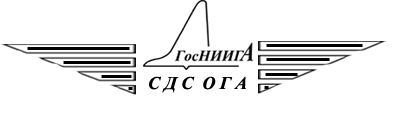 CERTIFICATEРегистрационный   №________                      от «____» ____________ 20__ г.ФЕДЕРАЛЬНОЕ АГЕНТСТВО ВОЗДУШНОГО ТРАНСПОРТАРОСАВИАЦИЯФЕДЕРАЛЬНОЕ ГОСУДАРСТВЕННОЕ УНИТАРНОЕ ПРЕДПРИЯТИЕГОСУДАРСТВЕННЫЙ НАУЧНО-ИССЛЕДОВАТЕЛЬСКИЙ ИНСТИТУТ ГРАЖДАНСКОЙ АВИАЦИИСИСТЕМА ДОБРОВОЛЬНОЙ СЕРТИФИКАЦИИ ОБЪЕКТОВ ГРАЖДАНСКОЙ АВИАЦИИРегистрационный № РОСС RU.В402.04ЦА00Заголовок приложенияПриложение к сертификату   №________      от «____» _____________ 20__ г.ФЕДЕРАЛЬНОЕ АГЕНТСТВО ВОЗДУШНОГО ТРАНСПОРТАРОСАВИАЦИЯФЕДЕРАЛЬНОЕ ГОСУДАРСТВЕННОЕ УНИТАРНОЕ ПРЕДПРИЯТИЕГОСУДАРСТВЕННЫЙ НАУЧНО-ИССЛЕДОВАТЕЛЬСКИЙ ИНСТИТУТ ГРАЖДАНСКОЙ АВИАЦИИСИСТЕМА ДОБРОВОЛЬНОЙ СЕРТИФИКАЦИИ ОБЪЕКТОВ ГРАЖДАНСКОЙ АВИАЦИИРегистрационный № РОСС RU.В402.04ЦА00СЕРТИФИКАТ СООТВЕТСТВИЯCERTIFICATEРегистрационный   №________      от «____» ____________ 20__ г.ФЕДЕРАЛЬНОЕ АГЕНТСТВО ВОЗДУШНОГО ТРАНСПОРТАРОСАВИАЦИЯФЕДЕРАЛЬНОЕ ГОСУДАРСТВЕННОЕ УНИТАРНОЕ ПРЕДПРИЯТИЕГОСУДАРСТВЕННЫЙ НАУЧНО-ИССЛЕДОВАТЕЛЬСКИЙ ИНСТИТУТ ГРАЖДАНСКОЙ АВИАЦИИСИСТЕМА ДОБРОВОЛЬНОЙ СЕРТИФИКАЦИИ ОБЪЕКТОВ ГРАЖДАНСКОЙ АВИАЦИИРегистрационный № РОСС RU.В402.04ЦА00Заголовок приложенияПриложение к сертификату   №________      от «____» _____________ 20__ г.Приложение 3.Перечень документов, представляемых Заявителем для проведения работ по сертификации организацииКопию Устава Заявителя, заверенную нотариально.Копию Учредительного договора Заявителя, заверенную  нотариально или Решение единственного учредителя Заявителя.                             Копию Свидетельства о государственной регистрации Заявителя,  заверенную нотариально.Копию свидетельства о собственности или договора аренды, с представлением свидетельства о собственности арендодателя, на помещения, используемые Заявителем под административные и производственные помещения.Копию свидетельства о регистрации товарного знака (при наличии).                             Данные по руководящему составу и специалистам Организации.Руководство по деятельности Организации.Руководство по качеству Организации.Описание сферы деятельности, подлежащей сертификации.   Копии имеющихся сертификатов, выданных в других системах сертификации. Список и отзывы основных потребителей услуг Организации.Приложение 4.Перечень документов, представляемых Заявителем для проведения работ по сертификации продукцииКопию Устава Заявителя, заверенную нотариально.Копию Учредительного договора Заявителя, заверенную  нотариально или Решение единственного учредителя Заявителя.                             Копию Свидетельства о государственной регистрации Заявителя,  заверенную нотариально.Техническая документация, определяющая конструкцию, основные технические и эксплуатационные характеристики, внешний вид продукции, производимые модификации (доработки) продукции.Руководство по эксплуатации продукции.Перечень стандартов, используемых при разработке продукции.Материалы по организации технического и сервисного обслуживания и ремонта продукции.Перечень запасных частей на продукцию.Копии имеющихся сертификатов, выданных в других системах сертификации.Список основных потребителей продукции, отзывы эксплуатирующих
организаций. Документацию, определяющую требования к качеству сертифицируемой продукции (технические условия и др.). Документацию, определяющую технологию производства, методы испытаний, процесс производства, контроль качества продукции и т. п. (при сертификации типа продукции).УТВЕРЖДАЮГенеральный директор ФГУП «ГосНИИ ГА»                               В.С. Шапкин25 декабря 2006 г.  1.ОБЩИЕ ПОЛОЖЕНИЯОБЩИЕ ПОЛОЖЕНИЯ2.ПРИНЦИПЫ И ОСНОВНЫЕ ЦЕЛИПРИНЦИПЫ И ОСНОВНЫЕ ЦЕЛИ3.ОБЪЕКТЫ СЕРТИФИКАЦИИ И ТРЕБОВАНИЯ, НА СООТВЕТСТВИЕ КОТОРЫМ ПРОВОДИТСЯ ДОБРОВОЛЬНАЯ СЕРТИФИКАЦИЯОБЪЕКТЫ СЕРТИФИКАЦИИ И ТРЕБОВАНИЯ, НА СООТВЕТСТВИЕ КОТОРЫМ ПРОВОДИТСЯ ДОБРОВОЛЬНАЯ СЕРТИФИКАЦИЯ4.ОРГАНИЗАЦИОННАЯ СТРУКТУРА СИСТЕМЫ, СОСТАВ ЕЕ УЧАСТНИКОВ И ИХ ФУНКЦИИОРГАНИЗАЦИОННАЯ СТРУКТУРА СИСТЕМЫ, СОСТАВ ЕЕ УЧАСТНИКОВ И ИХ ФУНКЦИИ5.ПРАВИЛА ПРОВЕДЕНИЯ ДОБРОВОЛЬНОЙ СЕРТИФИКАЦИИ ОРГАНИЗАЦИЙПРАВИЛА ПРОВЕДЕНИЯ ДОБРОВОЛЬНОЙ СЕРТИФИКАЦИИ ОРГАНИЗАЦИЙ6.ПРАВИЛА ПРОВЕДЕНИЯ ДОБРОВОЛЬНОЙ СЕРТИФИКАЦИИ ПРОДУКЦИИПРАВИЛА ПРОВЕДЕНИЯ ДОБРОВОЛЬНОЙ СЕРТИФИКАЦИИ ПРОДУКЦИИ7.ФИНАНСИРОВАНИЕ РАБОТ ПО ДОБРОВОЛЬНОЙ СЕРТИФИКАЦИИФИНАНСИРОВАНИЕ РАБОТ ПО ДОБРОВОЛЬНОЙ СЕРТИФИКАЦИИ8.ПОРЯДОК РАССМОТРЕНИЯ АПЕЛЛЯЦИЙПОРЯДОК РАССМОТРЕНИЯ АПЕЛЛЯЦИЙ9.ЯЗЫК СИСТЕМЫЯЗЫК СИСТЕМЫПриложение 1.Нормативные документы, определяющие требования к объектам Системы добровольной сертификации объектов гражданской авиацииПриложение 2.Формы сертификатов соответствия, применяемых в Системе.Приложение 3.Перечень документов, представляемых Заявителем для проведения работ по сертификации организацииПриложение 4.Перечень документов, представляемых Заявителем для проведения работ по сертификации продукцииНомер схемыОценка выполнения работ оказания услугПроверка результатов работ и услугИнспекционный контроль сертифицированных работ и услуг1Оценка организации (предприятия)Проверка результатов работ и услугКонтроль соответствия установленным требованиям2Оценка системы качестваПроверка результатов работ и услугКонтроль системы качестваНомер схемыИспытания в аккредитованных испытательных центрахПроверка производства (системы качества)Инспекционный контроль сертифицированной продукции (системы качества, производства)1Испытания типа--2Испытания типа-Испытания продукции, взятой у продавца.3Испытания типа-Испытания продукции, взятой у изготовителя3aИспытания типаАнализ состояния производства.Испытания продукции, взятой у изготовителя. Анализ состояния производства.7Испытания партии продукции.--8Испытания каждого образца.--№п/пНаименование объектов сертификацииНормативные документы, устанавливающие требования к объекту сертификацииОснование введения нормативного документа1.Организации-поставщики авиационно-технического имущества (АТИ).«Требования к организациям, осуществляющим поставку авиационно-технического имущества».Утверждены в рамках введения настоящей Системы.2.Оператор наземного обслуживания по обеспечению полетов ВС авиаГСМТребования СДС ОГА к операторам наземного обслуживания по обеспечению полетов ВС авиаГСМ. Стандарт организации ФГУП ГосНИИ ГА.Руководство по приему, хранению, подготовке к выдаче на заправку и контролю качества авиационных горюче-смазочных материалов и специальных жидкостей в предприятиях воздушного транспорта Российской Федерации. Стандарт организации ФГУП ГосНИИ ГА.Утверждены ФГУП ГосНИИ ГА3.Организации, осуществляющие контроль качества авиационных топлив, масел, смазок и специальных жидкостей, заправляемых в воздушные суда.Требования СДС ОГА к организациям, осуществляющим контроль качества авиационных топлив, масел, смазок и специальных жидкостей, заправляемых в воздушные суда. Стандарт организации ФГУП ГосНИИ ГА.Руководство по приему, хранению, подготовке к выдаче на заправку и контролю качества авиационных горюче-смазочных материалов и специальных жидкостей в предприятиях воздушного транспорта Российской Федерации. Стандарт организации ФГУП ГосНИИ ГА.Утверждены ФГУП ГосНИИ ГА4.Юридические лица, деятельность которых непосредственно связана с обеспечением авиационной безопасности и поискового, аварийно-спасательного обеспечения полетов гражданской авиации.ФАП «Требования авиационной безопасности к аэропортам».Типовое положение «О службе поискового и аварийно-спасательного обеспечения полетов авиапредприятия гражданской авиации».Утверждены приказом Минтранса России от 28.11.2005 №142(в редакции приказов Минтранса России от 31.01.2008 № 20,от 16.09.2015 № 275, от 21.06.2016 № 171, от 01.09.2016 № 259,от 24.05.2017 №193)Утверждено первым заместителем Директора ФАС России 27.05.1997.  5.Специальные технические средства (оборудование) обеспечения авиационной безопасности и поискового, аварийно-спасательного обеспечения полетов гражданской авиации.Сертификационные требования к специальным техническим средствам обеспечения авиационной безопасности.Технические условия на конкретный тип поискового, аварийно-спасательного оборудования и снаряжения, раздел «Технические требования».Утверждены заместителем Директора ФАС России 12.02.1997.Руководство по оценке соответствия нормативным требованиям поискового оборудования, аварийно-спасательных средств и пожарно-технической продукции (временное), утвержденное Директором ФАС России 24.06.1998.6.Лаборатории (группы) технической диагностики и неразрушающего контроля авиационной техники.Авиационные требования к организации и выполнению работ по диагностированию и неразрушающему контролю авиационной техники в условиях организаций по ТОиР.Утверждены указанием ФСВТ России от 12.07.2000 №6.9-38.7.Организации, осуществляющие деятельность по организационному обеспечению полетов воздушных судов (ОООП)Сертификационные требования к организациям, осуществляющим деятельность по организационному обеспечению полетов воздушных судов (ОООП)Утверждены в рамках введения настоящей Системы8.Наземная авиационная техника для обслуживания пассажиров, багажа, почты и грузов.Требования СДС ОГА к наземной авиационной технике. Стандарт организации ФГУП ГосНИИ ГА.Утверждены ФГУП ГосНИИ ГА9.Наземная авиационная техника для технического обслуживания воздушных судов.Требования СДС ОГА к наземной авиационной технике. Стандарт организации ФГУП ГосНИИ ГА.Утверждены ФГУП ГосНИИ ГА10.Наземная авиационная техника для эксплуатационного содержания и ремонта аэродрома.Требования СДС ОГА к наземной авиационной технике. Стандарт организации ФГУП ГосНИИ ГА.Утверждены ФГУП ГосНИИ ГА11.Специальное оборудование технических средств авиаГСМ и спецжидкостей.Документы по стандартизации, условия договоров.Требования СДС ОГА к специальному оборудованию технических средств авиаГСМ и спецжидкостей. Стандарт организации ФГУП ГосНИИ ГА.ГОСТ Р 52906-2008 Оборудование авиатопливообеспечения. Общие технические требования.ГОСТ Р 18.12.03 – 2018 «Технологии авиатопливообеспечения. Средства фильтрации
авиатопливообеспечения. Общие технические требования»ГОСТ Р 18.12.01-2015 «Технологии авиатопливообеспечения. Функциональные и технологические параметры автотопливозаправщиков (топливозаправщиков) аэродромных. Требования заказчика».Приказы Росстандарта, утверждения организаций-изготовителей продукции, согласованные договора изготовителей и приобретателей продукции.Утверждены ФГУП ГосНИИ ГАУтвержден и введен в действие приказом Федерального агентства по техническому регулированию и метрологии от 24 января 2008 г. № 2-ст.Утвержден и введен в действие приказом Федерального агентства по техническому регулированию и метрологии от 25 октября 2018 г. №848-стУтвержден и введен в  действие  Приказом Федерального агентства по техническому регулированию и метрологии от 16 сентября 2015 г. №1344-ст.12.Тренажерные устройства имитации полета.Приложение № 1 «Выдача свидетельств авиационному персоналу» к Конвенции о международной гражданской авиации.Инструктивный материал ИКАО «Руководство по критериям квалификационной оценки пилотажных тренажеров» (Doc. 9625-AN/938).«Нормы годности авиационных тренажеров для подготовки авиационного персонала воздушного транспорта». Утверждено ФАС России 15.05.98 с Дополнением № 1 от 18.07.2000.Утверждены ФАС России 15.05.98 с Дополнением № 1 от 18.07.2000.13.Экземпляр авиационного двигателя, воздушного винта.Положение о порядке проведения добровольной сертификации, выдачи и продления сертификатов соответствия летной годности экземпляра авиационного двигателя, воздушного винта.Утверждено в рамках введения настоящей Системы.14.Авторизованный центр технического обслуживания и ремонта авиационной техники.Требования к Авторизованным центрам технического обслуживания и ремонта авиационной техники.Утверждены в рамках введения настоящей Системы15.Техническое средство для выполнения авиационных работ.Требования СДС ОГА к техническим средствам для выполнения авиационных работ. Стандарт организации ФГУП ГосНИИ ГА.Утверждены ФГУП ГосНИИ ГА16.Организации по контролю массы воздушных судов.Инструкция по контролю массы воздушных судов  отечественного и зарубежного производства.Распоряжение ФСВТ от 16.09.2008 №115-БЕ-р.17.Метрологические службы предприятий воздушного транспорта, осуществляющие калибровку  специальных средств измерений. РД 54-3-152.51-97. Порядок аккредитации метрологических служб предприятий  гражданской  авиации на право калибровки специальных средств измерений. Введено в действие указанием ФАС России от 10.07.97 №55/и.18.Специальные средства измерений, применяемые  на воздушном транспорте.РД 54-005-027-89. Нестандартизованные средства измерений. Порядок разработки, изготовления, испытаний и аттестации. Требования к метрологическому обеспечению ТОиР АТ от 06.03.1996 г. № ДВ-6.1-21 (п. 6.8.7).19.Программное обеспечение средств измерений  и информационно-измерительных систем, применяемых на воздушном транспорте.МИ 2174-91. Аттестация алгоритмов и программ обработки данных при измерениях.ГОСТ Р 8.654. Общие требования к программному обеспечению средств измерений. Основные положения.Письмо Росавиации от 03.12.2002 №24.7-261ГА. 20.Испытательное оборудование,  применяемое  при техническом обслуживании и ремонте авиационной техники. ГОСТ Р 8.568. Испытательное  оборудование. Основные положения.ОСТ 54-3-1572.80-2001. Аттестация испытательного оборудования. Порядок  проведения. Распоряжение Минтранса России от 13.11.2000 №71-р.Письмо Росавиации от 03.12.2002 №24.7-261ГА.21.Методики (методы) выполнения измерений, применяемые при техническом обслуживании и ремонте авиационной техники. ГОСТ Р 8.563. Методики (методы) измерений.ОСТ 54-3-154.82-2002. Методики выполнения измерений. Порядок проведения аттестации.Распоряжение ФАС России от 3.11.1997 №  6.1-107.Письмо Росавиации от 03.12.2002 №24.7-261ГА.22.Лаборатории, изготовляющие стандартные образцы для средств диагностирования авиационной техники.Методические указания по изготовлению и метрологической аттестации стандартных образцов концентрации продуктов изнашивания для градуировки анализаторов БАРС-3 при диагностировании авиадвигателей. Указание ДВТ Минтранса России от 27.01.94  №ДВ-6.1-6.23.Лаборатории (подразделения), осуществляющие анализы состава рабочих масел авиационных двигателей.Порядок аккредитации  лабораторий (подразделений), осуществляющих анализы состава масел авиационных двигателей, эксплуатируемых в гражданской авиации России.Утвержден ФАС России от 14.10.1996 №6.1-122.24.Лаборатории неразрушающего контроля авиационной техники.Авиационные требования к организации и выполнению работ по диагностированию и неразрушающему контролю авиационной техники в условиях организаций по ТОиР.Требования к лабораториям неразрушающего контроля авиационной техники.Утверждены указанием ФСВТ России от 12.07.2000 №6.9-38. Утверждены в рамках введения настоящей Системы25.Организации, осуществляющие подготовку, прием экзаменов и сертификацию персонала по неразрушающему контролю в гражданской авиации.Авиационные требования к организации и выполнению работ по диагностированию и неразрушающему контролю авиационной техники в условиях организаций по ТОиР.Утверждены указанием ФСВТ России от 12.07.2000 №6.9-38.26.Уровень авиационного шума на объекте заявителяГОСТ 22283-2014 «Шум авиационный. Допустимый уровень шума на территории жилой застройки и методы его измерения.Приказ Федерального агентства по техническому регулированию и метрологии от 09.07.2014 №821-ст. 27.Вертодромы и посадочные площадки гражданской авиацииТребования СДС ОГА к вертодромам и посадочным площадкам, расположенным на участке земли или акватории. Стандарт организации ФГУП ГосНИИ ГА.Утверждены ФГУП ГосНИИ ГА28.Светосигнальное оборудование, устанавливаемое на вертодромах и вертолетных площадках Сертификационные требования СДС ОГА  к светосигнальному оборудованию вертодромов и вертолетных площадках.Стандарт организации ФГУП ГосНИИ ГА.Утверждены ФГУП ГосНИИ ГА29.Светосигнальное оборудование посадочных площадок.Сертификационные требования СДС ОГА  к светосигнальному оборудованию вертодромов и вертолетных площадках.Стандарт организации ФГУП ГосНИИ ГА.Утверждены ФГУП ГосНИИ ГА30.Авиационные горюче-смазочные материалы, специальные жидкости, противообледенительные жидкостиДокументы по стандартизации, условия договоров.Приказы Росстандарта, утверждения организаций-изготовителей продукции, согласованные договора изготовителей и приобретателей продукции.31.Оператор наземного обслуживания по противообледенительной защите ВС на земле Требования СДС ОГА к операторам наземного обслуживания по противообледенительной защите воздушных судов на земле. Стандарт организации ФГУП ГосНИИ ГА.Руководство по приему, хранению, подготовке к выдаче на заправку и контролю качества авиационных горюче-смазочных материалов и специальных жидкостей в предприятиях воздушного транспорта Российской Федерации. Стандарт организации ФГУП ГосНИИ ГА.Утверждены ФГУП ГосНИИ ГА32.Оборудование по обеспечению орнитологической  безопасности полетов воздушных судов гражданской авиации.Сертификационные требования СДС ОГА к оборудованию по обеспечению орнитологической  безопасности полетов воздушных судов гражданской авиации.Стандарт организации ФГУП ГосНИИ ГА.Утверждены ФГУП ГосНИИ ГАНаименование организацииЮридический адресЗаключение по сертификацииУдостоверяется, что держатель настоящего Сертификата соответствует требованиям ____________________________ ____________________________________________________   Сертифицируемый вид деятельностиУсловия осуществления данного вида деятельностиСоблюдение сертификационных требований и требований  законодательства Российской Федерации.Настоящий Сертификат не подлежит передаче и будет действительным в пределах установленного срока, если его действие не будет приостановлено или прекращено.Срок действия Сертификатадо «____» _____________ 20__ г.Наименование Органа по сертификацииФГУП Государственный научно-исследовательский институт гражданской авиацииРуководитель Органа по сертификацииПодпись  м.п.Ф.И.О.    Зарегистрирован в Реестре СДС ОГА (код объекта сертификации)№__ от «__»______20__ годаРуководитель Органа по сертификацииПодпись  м.п.Ф.И.О.    Зарегистрирован в Реестре СДС ОГА (код объекта сертификации)№__ от «__»______20__ годаНаименование организацииЮридический адресСертифицируемая продукцияУдостоверяется, что _______________________________                                                        (наименование продукции) ____________________________________ соответствует                            (ее обозначение)требованиям ____________________________________ Условия использования сертифицированной продукцииСоблюдение сертификационных требований и требований законодательства Российской Федерации.Настоящий Сертификат не подлежит передаче и будет действительным в пределах установленного срока, если его действие не будет приостановлено или прекращено.Срок действия Сертификатадо «___» _____________ 20__ г.Наименование Органа по сертификацииФГУП Государственный научно-исследовательский институт гражданской авиацииРуководитель Органа по сертификацииПодпись  м.п.Ф.И.О.    Зарегистрирован в Реестре СДС ОГА (код объекта сертификации)№__ от «__»______20__ годаРуководитель Органа по сертификацииПодпись  м.п.Ф.И.О.    Зарегистрирован в Реестре СДС ОГА (код объекта сертификации)№__ от «__»______20__ года